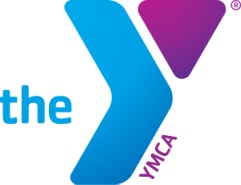 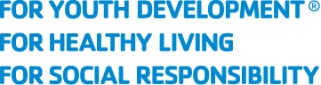 2018 YMCA Swimming Leadership Development CampThe YMCA Swimming Leadership Development Camp provides high school juniors who already demonstrate personal and team leadership qualities with an opportunity to further develop their leadership skills alongside other emerging leaders from the YMCA Swimming community. This is a comprehensive learning and development opportunity that includes assignments, projects and conference calls prior to, and following the on-site camp experience.QualificationsHigh school juniorGrade Point Average 3.0 or higherHas participated in YMCA National Swimming ChampionshipsDemonstrates positive leadership skills among peersExemplifies the YMCA’s core values of Honesty, Caring, Respect and Responsibility.Willing to express opinions and share ideasWilling to complete pre- and post-camp assignments, projects and conference calls Able to complete challenging two-hour practice sessions of 5,000-7,000 yards without sitting out. (see sample workout) Average freestyle intervals 1:15/100 yds and fasterComplete applications includeApplication FormLeadership EssayCoach RecommendationPeer RecommendationSchool or Civic RecommendationSchool/Academic TranscriptApplications are due no later than June 1, 2018.Send complete applications in one pdf or zip file, or on paper to:Meredith GriffinYMCA Swimming and Diving Sports Coordinatorc/o Powel Crosley, Jr. YMCA9601 Winton Rd.Cincinnati, OH 45231mgriffin@myy.org *If individuals writing recommendations prefer to send their letters directly, please have them use the same address and deadline above.Camp DetailsAll applicants will be notified by June 30, 2018.Participants pay for their transportation to and from the camp.  YMCA of the USA covers the cost of on-site transportation, lodging and food.Arrive by 3:00 pm on Thursday, October 11 and depart after 9:00 am on Sunday, October 14.Airport: Orlando International Airport.  Coaches/facilitators will provide transportation to/from the airport to the hotel/pool on October 11 and October 14.Pool:  YMCA of Central Florida Aquatic Center in Orlando.Hotel:  TBA.  There will be two (2) participants (of the same sex) per hotel room with two double beds in each room.All coaches/facilitators:Are current employees of their local YMCAs and have completed all pre-employment screening, background checks and trainings as required by their YMCAs. Are current members of USA Swimming and have passed the required USA Swimming background screening and completed the required Safe Sport trainings.Have current certifications in CPR, First Aid, Safety Training for Swim Coaches and Principles of YMCA Competitive Swimming and Diving.Workshops include:  Leadership Styles, Being a Role Model, Decision-Making, Communication, College Search, Olympian’s perspective on Leadership and a Social Responsibility project.YMCA Swimming Leadership Development Camp Application*Send complete application as one pdf or zip file. Recommendations may be sent separately.Application RequirementsCompleted Application formSchool/Academic TranscriptPersonal Leadership StatementCoach Recommendation Letter Peer Recommendation Letter Church, Civic or School Recommendation LetterAPPLICATIONLEADERSHIP ESSAYPlease write a one (1) page, single-spaced essay on one (1) of the following options.Option 1: Example of a Leader. Who do you admire as a leader? What leadership qualities do you identify in him or her? How and why is he or she effective as a leader?Option 2: Leading By Example. How do you, personally, lead by example? Be specific and use examples of how you developed as a leader and when you have intentionally led by example. How do you know when or if you are effective?RECOMMENDATIONSPlease ask individuals in the following categories to write a short (one page maximum) letter of recommendation for your participation in the camp.  The letters should include how they know you, how they have experienced your leadership skills in action and how they believe your participation in the camp will further your leadership ability.CoachPeer (teammate or classmate)School or Civic LeaderThese recommendations may be included with your application or sent directly to Meredith Griffin at mgriffin@myy.org or c/o Powel Crosley, Jr. YMCA, 9601 Winton Rd. Cincinnati, OH 45231.OFFICIAL ACADEMIC TRANSCRIPTPlease attach an unofficial academic transcript from your school.NAMENAMEE-MAILE-MAILE-MAILADDRESSADDRESSADDRESSPHONEPHONEPHONECITY, STATE, ZIPCITY, STATE, ZIPCITY, STATE, ZIPCITY, STATE, ZIPCITY, STATE, ZIPCITY, STATE, ZIPFemaleMaleMaleYMCAADDRESSADDRESSADDRESSPHONEPHONEPHONECITY, STATE, ZIPCITY, STATE, ZIPCITY, STATE, ZIPCITY, STATE, ZIPCITY, STATE, ZIPCITY, STATE, ZIPCOACHE-MAILE-MAILE-MAILYEARS PARTICIPATING IN YMCA SWIMMINGYEARS PARTICIPATING IN YMCA SWIMMINGYEARS PARTICIPATING IN YMCA SWIMMINGYEARS PARTICIPATING IN YMCA SWIMMINGYEARS PARTICIPATING IN YMCA SWIMMINGYEARS PARTICIPATING IN YMCA SWIMMINGYEARS PARTICIPATING IN YMCA SWIMMINGYEARS PARTICIPATING IN YMCA SWIMMINGYEARS PARTICIPATING IN YMCA SWIMMINGYEARS PARTICIPATING IN YMCA SWIMMINGYEARS PARTICIPATING IN YMCA SWIMMINGYMCA NATIONALS ATTENDED (List)YMCA NATIONALS ATTENDED (List)YMCA NATIONALS ATTENDED (List)YMCA NATIONALS ATTENDED (List)YMCA NATIONALS ATTENDED (List)YMCA NATIONALS ATTENDED (List)YMCA NATIONALS ATTENDED (List)YMCA NATIONALS ATTENDED (List)YMCA NATIONALS ATTENDED (List)YMCA NATIONALS ATTENDED (List)HIGH SCHOOLHIGH SCHOOLHIGH SCHOOLHIGH SCHOOLHIGH SCHOOLHIGH SCHOOLGPA (unweighted)GPA (unweighted)GPA (unweighted)GPA (unweighted)GPA (unweighted)GPA (unweighted)GRADE LEVEL (as of Sept. 2018)GRADE LEVEL (as of Sept. 2018)GRADE LEVEL (as of Sept. 2018)GRADE LEVEL (as of Sept. 2018)GRADE LEVEL (as of Sept. 2018)GRADE LEVEL (as of Sept. 2018)LEADERSHIP ROLES (List all leadership positions you have held, the organization/group and describe your responsibilities and accomplishments) Add page if necessary.LEADERSHIP ROLES (List all leadership positions you have held, the organization/group and describe your responsibilities and accomplishments) Add page if necessary.LEADERSHIP ROLES (List all leadership positions you have held, the organization/group and describe your responsibilities and accomplishments) Add page if necessary.LEADERSHIP ROLES (List all leadership positions you have held, the organization/group and describe your responsibilities and accomplishments) Add page if necessary.LEADERSHIP ROLES (List all leadership positions you have held, the organization/group and describe your responsibilities and accomplishments) Add page if necessary.LEADERSHIP ROLES (List all leadership positions you have held, the organization/group and describe your responsibilities and accomplishments) Add page if necessary.LEADERSHIP ROLES (List all leadership positions you have held, the organization/group and describe your responsibilities and accomplishments) Add page if necessary.LEADERSHIP ROLES (List all leadership positions you have held, the organization/group and describe your responsibilities and accomplishments) Add page if necessary.LEADERSHIP ROLES (List all leadership positions you have held, the organization/group and describe your responsibilities and accomplishments) Add page if necessary.LEADERSHIP ROLES (List all leadership positions you have held, the organization/group and describe your responsibilities and accomplishments) Add page if necessary.LEADERSHIP ROLES (List all leadership positions you have held, the organization/group and describe your responsibilities and accomplishments) Add page if necessary.LEADERSHIP ROLES (List all leadership positions you have held, the organization/group and describe your responsibilities and accomplishments) Add page if necessary.LEADERSHIP ROLES (List all leadership positions you have held, the organization/group and describe your responsibilities and accomplishments) Add page if necessary.LEADERSHIP ROLES (List all leadership positions you have held, the organization/group and describe your responsibilities and accomplishments) Add page if necessary.LEADERSHIP ROLES (List all leadership positions you have held, the organization/group and describe your responsibilities and accomplishments) Add page if necessary.LEADERSHIP ROLES (List all leadership positions you have held, the organization/group and describe your responsibilities and accomplishments) Add page if necessary.LEADERSHIP ROLES (List all leadership positions you have held, the organization/group and describe your responsibilities and accomplishments) Add page if necessary.VOLUNTEER SERVICE (List all volunteer service projects you have participated in, the sponsoring organization/group and describe your service) Add page if necessary.VOLUNTEER SERVICE (List all volunteer service projects you have participated in, the sponsoring organization/group and describe your service) Add page if necessary.VOLUNTEER SERVICE (List all volunteer service projects you have participated in, the sponsoring organization/group and describe your service) Add page if necessary.VOLUNTEER SERVICE (List all volunteer service projects you have participated in, the sponsoring organization/group and describe your service) Add page if necessary.VOLUNTEER SERVICE (List all volunteer service projects you have participated in, the sponsoring organization/group and describe your service) Add page if necessary.VOLUNTEER SERVICE (List all volunteer service projects you have participated in, the sponsoring organization/group and describe your service) Add page if necessary.VOLUNTEER SERVICE (List all volunteer service projects you have participated in, the sponsoring organization/group and describe your service) Add page if necessary.VOLUNTEER SERVICE (List all volunteer service projects you have participated in, the sponsoring organization/group and describe your service) Add page if necessary.VOLUNTEER SERVICE (List all volunteer service projects you have participated in, the sponsoring organization/group and describe your service) Add page if necessary.VOLUNTEER SERVICE (List all volunteer service projects you have participated in, the sponsoring organization/group and describe your service) Add page if necessary.VOLUNTEER SERVICE (List all volunteer service projects you have participated in, the sponsoring organization/group and describe your service) Add page if necessary.VOLUNTEER SERVICE (List all volunteer service projects you have participated in, the sponsoring organization/group and describe your service) Add page if necessary.VOLUNTEER SERVICE (List all volunteer service projects you have participated in, the sponsoring organization/group and describe your service) Add page if necessary.VOLUNTEER SERVICE (List all volunteer service projects you have participated in, the sponsoring organization/group and describe your service) Add page if necessary.VOLUNTEER SERVICE (List all volunteer service projects you have participated in, the sponsoring organization/group and describe your service) Add page if necessary.VOLUNTEER SERVICE (List all volunteer service projects you have participated in, the sponsoring organization/group and describe your service) Add page if necessary.VOLUNTEER SERVICE (List all volunteer service projects you have participated in, the sponsoring organization/group and describe your service) Add page if necessary.